PROPÓSITO.Recibir y canalizar las solicitudes realizadas vía telefónica, electrónica o por  escrito de servicios informáticos o consumibles al área que corresponda atenderla, a través de un sistema de información que agilicé los tiempos de atención y respuesta.ALCANCE.	Inicia cuando se recibe la solicitud de atención de servicios informáticos o consumibles de parte del área solicitante y termina cuando es atendido el servicio, entregado el consumible solicitado o cuando le es notificado el  motivo por el cual no puede ser atendido.Intervienen en este procedimiento el área solicitante, el responsable de la atención de la mesa de ayuda en turno, Jefes de Departamento, Técnico Responsable y Director de Sistemas.Este procedimiento aplica a todas las áreas educativas que requieran servicios informáticos o consumibles, dependientes de los SEPDES y cumple con los requisitos de la Norma ISO 9001:2008, elemento 7.5.POLÍTICAS DE OPERACIÓN.Cuando se determine que el costo beneficio de una reparación no es conveniente, se elaborará un dictamen técnico, se procederá a notificarlo al área solicitante, para que requiera la baja del inventario correspondiente y realice las gestiones necesarias para el reemplazo del equipo. 4. DOCUMENTOS DE REFERENCIA. REGISTROS.6. TÉRMINOS Y DEFINICIONES No aplicaDIAGRAMA DE FLUJO.DESCRIPCIÓN DEL PROCEDIMIENTO.PRODUCTOS10. CONTROL DE CAMBIOS.*RD = Representante de la Dirección, SP = Supervisor de Procedimiento y AD = Alta DirecciónNo aplicaNombre del RegistroCódigoTiempo de RetenciónLocalización y AccesoDisposición de los RegistrosSolicitud de ServiciosRDSI-01.011 año Base de DatosBase de DatosElaboró:C. Humberto Bastidas OrtizDirector de Sistemas e Informática Revisó:Lic. Sinaí Burgueño BernalSupervisor de ProcedimientosValidó:Lic. Rosmery Osuna PatrónRepresentante de la DirecciónAprobó:Ing. Felipe Álvarez OrtegaAlta Dirección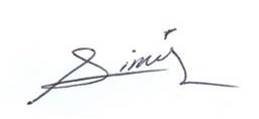 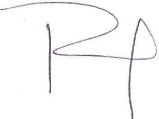 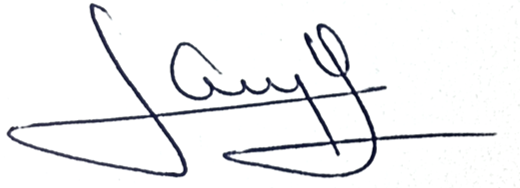 ResponsableActividadTareasRegistroÁrea SolicitanteSolicita servicios y/o presenta quejaSolicita servicios informáticos, consumibles o presenta queja vía electrónica, telefónica o por escrito.Auxiliar de Mesa de AyudaRecibe y registraRecibe solicitud, revisa, registra en sistema de mesa de ayuda, asigna número de folio para control de solicitudes, determina el área de atención. Si es para el Depto. de Soporte Técnico pasa a actividad 3.1, Si corresponde al Depto. de Métodos y Procedimientos pasa a actividad 4.1 Nota: En caso de queja o reclamación de usuarios por solicitudes no atendidas o trabajos inconclusos, turna al Depto. Correspondiente para su atención.Después de la atención brindada por los Departamentos correspondientes a las solicitudes, estos deberán notificar a la mesa de ayuda la conclusión del trabajo solicitado o el motivo por el que se encuentra pendiente.  Solicitud de ServiciosRDSI-01.01Departamento de Soporte TécnicoRecibe solicitud y revisaRecibe solicitud y revisa. Pasa a procedimiento Servicios de Redes, Telecomunicaciones y Soporte Técnico, código PDSI-03.Servicios que presta el Depto. de Soporte Técnico son los siguientes:Mantenimiento correctivo para equipo informático.Mantenimiento correctivo para comunicaciones y redes.Instalación de nuevos equipos, de redes y apoyos técnicos en las diferentes áreas.Departamento de Métodos y ProcedimientosRecibe solicitud y revisaRecibe solicitud y revisa. Pasa a procedimiento Análisis y Diseño de Nuevas Aplicaciones Informáticas, código PDSI-02.Servicios que presta el Depto. de Métodos y Procedimientos:Derechos de usuarios.Instalación de Software.Capacitación en el manejo de programas.Fin del procedimientoFin del procedimientoFin del procedimientoFin del procedimientoProductosSolicitudes de servicios informáticos atendidos.RevisiónFechaRevisóAprobóDescripción del cambio0018-01-2016RDAD- Creación Inicial.- Se crea registro Solicitud de Servicios con código RDSI-01.01.0101/02/2016RD/SPADEn sustitución del Lic. Ramón Rey Espinoza Valenzuela  Firma el Procedimiento el Ing. Urías Manuel Coronel Urías como Director de Sistemas e Informática.0212/01/2017RD/SPADEn sustitución del Lic. Adolfo Duarte Calderón Firma el Procedimiento el Ing. Felipe Álvarez Ortega como Director General de Servicios Administrativos.0301/03/2017RD/SPADEn sustitución del Ing. Urías Manuel Coronel Urías  Firma el Procedimiento el C. Humberto Bastidas Ortiz Director de Sistemas e Informática.0421/06/2017RD/SPAD-En el punto 5. Registros,  se incluye cuadro descriptivo, con tiempo de retención, localización y acceso, y disposición de los registros.